На портале Госуслуги можно получить большинство государственных и муниципальных услуг, нет очередей, здесь же можно оплатить госпошлину. И всё это не выходя из дома! Чтобы воспользоваться услугами на портале, нужно один раз потратить время на регистрацию и заполнение анкетных данных, включающих информацию о ваших документах. Дальше при получении той или иной услуги данные документов будут подгружаться в бланки автоматически.Госуслуги помогутПолучить необходимую информацию о порядке оказания услуг ведомствами и госучреждениямиПодать заявление на оказание государственной или муниципальной услугиОформить документы — паспорт РФ, загранпаспортЗарегистрировать рождение ребёнка, записать его в школу или в детский садЗаписаться к врачуЗарегистрировать автомобильОбратиться с жалобой на нарушения со стороны ведомстваОплатить пошлины, штрафы, налоговую или судебную задолженностьПроверить состояние пенсионного счётаПолучить выписки и копии документов из ЕГРНЗарегистрируйтесь на портале, чтобы создать подтверждённую учётную запись и получить доступ ко всем услугам — это бесплатно.Как зарегистрироваться на ГосуслугахОнлайн через банк В окне регистрации на ru нажмите «Онлайн через банк» и выберите свой банк в списке. Вы перейдёте на сайт или в приложение банка.Банк подтвердит вашу учётную запись по тем данным, которые есть у него в системе, — паспорту, телефону, электронной почте и СНИЛС.После проверки данных на телефон придёт пароль для первого входа на Госуслуги. Проверка может занять до 5 дней.Пример:ru — «Регистрация» — «Зарегистрироваться» — «Онлайн через банк».Выберите свой банк в списке и перейдёте на его сайт или в приложение.Банк подтвердит вашу учётную запись по данным, которые есть у него в системе, — паспорту, телефону, электронной почте и СНИЛС.После проверки данных на телефон придёт пароль для первого входа на Госуслуги. Проверка может занять до 5 дней.Личный визитПосетите центр обслуживания. Вам понадобятся паспорт, СНИЛС, телефон и электронная почта. Карту с центрами обслуживания — МФЦ, банками, СФР — можно найти на gosuslugi.ru.Сотрудник создаст личный кабинет на ваше имя и отправит данные документов на проверку — она обычно занимает от 15 минут до 5 дней.После проверки данных на телефон придёт пароль для первого входа на Госуслуги.Пароль от Госуслуг — ключ ко всем государственным сервисам и сайтам партнёров.Авторизуйтесь по кнопке «Войти через Госуслуги» на сайтах ведомств и организаций-партнёров — ФНС, РЖД, Почты России, Росреестра, «Работа России», Минздрава, Минобразования и многих других.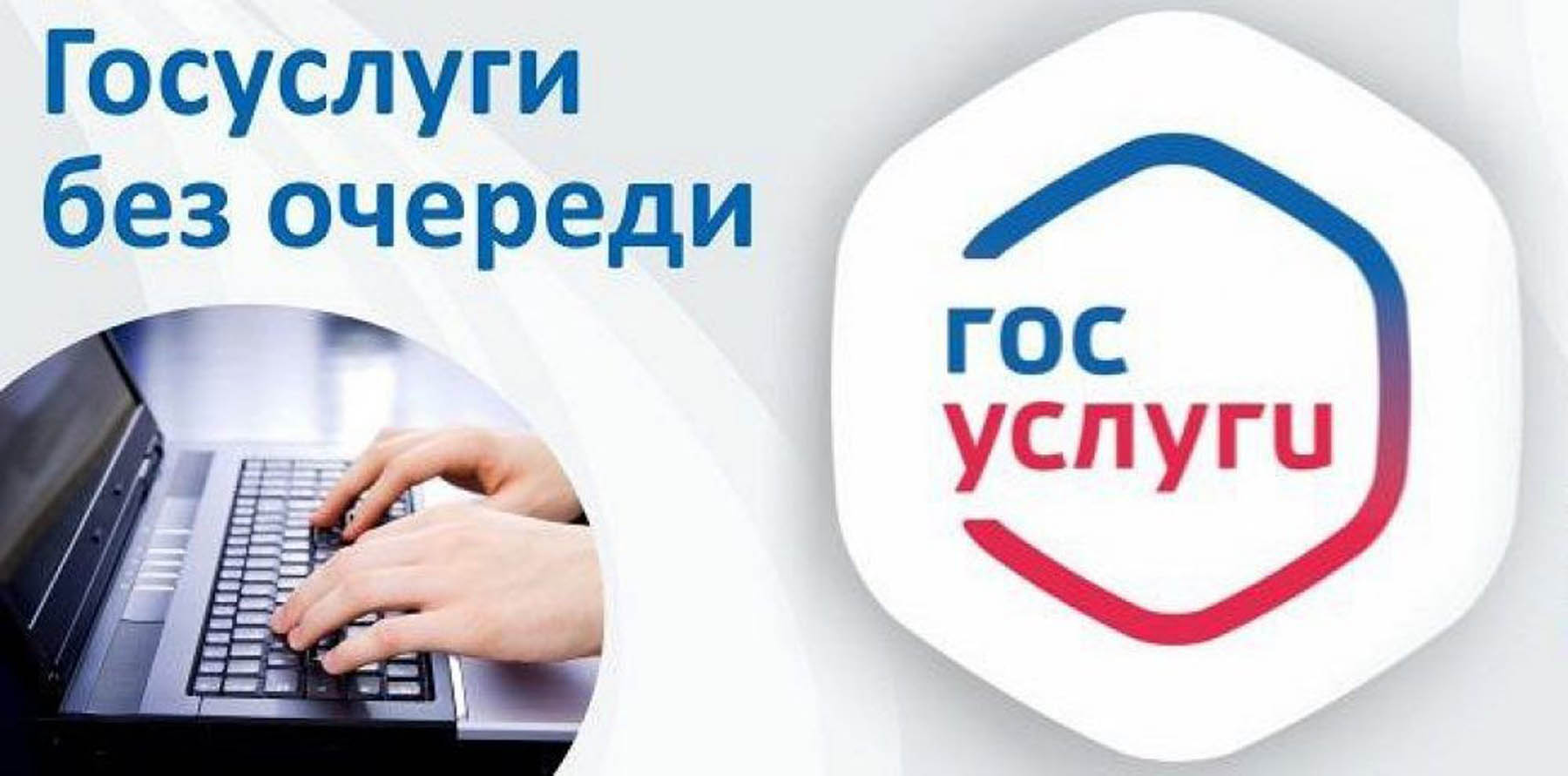 